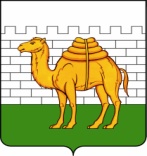 челябинская городская дума 
первого созыварешениеот ___________________						            № _________________                                                                                                                                          ПРОЕКТВ соответствии с Земельным кодексом Российской Федерации, Градостроительным кодексом Российской Федерации, Гражданским кодексом Российской Федерации, Федеральным законом от 06 октября 2003 года № 131-ФЗ «Об общих принципах организации местного самоуправления в Российской Федерации», Уставом города Челябинска, Регламентом Челябинской городской ДумыЧелябинская городская Дума первого созываР Е Ш А Е Т:Внести в решение Челябинской городской Думы от 27.10.2015 № 14/9                    «Об утверждении порядка определения размера платы по соглашению об установлении сервитута в отношении земельных участков, находящихся в муниципальной собственности города Челябинска» изменения, заменив в пункте 3 слова «как 0,01 процента кадастровой стоимости» словами «как 1,5 процента кадастровой стоимости».Внести настоящее решение в раздел 5 «Земельные отношения                             и природопользование» нормативной правовой базы местного самоуправления города Челябинска.Ответственность за исполнение настоящего решения возложить                                   на заместителя Главы города по правовым и имущественным вопросам                           В.А. Елистратова.Контроль исполнения настоящего решения поручить постоянной комиссии по градостроительству и землепользованию Челябинской городской Думы (А.В. Барышев).Настоящее решение вступает в силу со дня его официального опубликования.Председатель городской Думы                                                                      С.И. МошаровГлава города Челябинска                                                                                Е.Н. ТефтелевПРИЛОЖЕНИЕк решению Челябинской городской Думыот__________ № _________ПОРЯДОКопределения размера платы по соглашению об установлении сервитута в отношении земельных участков, находящихся в муниципальной собственности города Челябинска1. Настоящий Порядок устанавливает правила определения размера платы                    по соглашению об установлении сервитута в отношении земельных участков, находящихся в муниципальной собственности города Челябинска (далее – размер платы).2. Размер платы рассчитывается Комитетом по управлению имуществом                   и земельным отношениям города Челябинска в соответствии с нормами земельного законодательства.3. Размер платы по соглашению об установлении сервитута определяется                      на основании кадастровой стоимости земельного участка и рассчитывается                            как 0,01 процента кадастровой стоимости земельного участка за каждый год срока действия сервитута, если иное не установлено настоящими правилами.4. Если соглашению об установлении сервитута заключается на срок менее года, размер платы по данному соглашению устанавливается пропорционально сроку действия соглашения об установлении сервитута.5. Плата за установление сервитута в отношении земельного участка, предоставленного в аренду, определяется в размере, равном размеру арендной платы               за земельный участок за каждый год действия сервитута.6. Смена правообладателя земельного участка не является основанием                    для пересмотра размера платы по соглашению об установлении сервитута, определенного в соответствии с настоящими правилами.   Председатель Комитета по управлению имуществом и земельным отношениям города Челябинска                                                                                                  С.А. Чигинцев